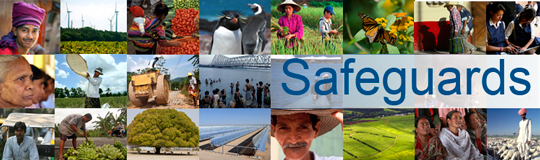 Review and Update of the World Bank’s Environmental and Social Safeguard Policies (Phase 2)Participant ListDate: November 12, 2014 Location (City, Country): Berlin, GermanyAudience (Government, CSO, etc.): Multi-StakeholderCountries connected by videoconference: n/aTotal Number of Participants: 71 Multi-stakeholder ConsultationNo.Participant NameOrganization/PositionCountry1Peter BakvisInternational Trade Union Confederation (ITUC)USA2Petra BálintGerman Institute for Human RightsGermany3Richard BartelFederation of German Industries (BDI)Germany4Albert BarumeAfrican Commission Working Group on Indigenous Peoples/Yale UniversityUSA5Franziska BertzDeutsche Gesellschaft für Internationale Zusammenarbeit (GIZ)Germany6Annamaria BiersackAmnesty InternationalGermany7Brice BöhmerTransparency InternationalGermany8Petra BornhöftWelthungerhilfeGermany9Maria BourretMuller MartiniGermany10Dorothee BraunGerman Council for Sustainable Development (RNE)Germany11Michael BrüntrupGerman Development Institute (DIE)Germany12Jennifer CorpuzTebtebbaPhilippines13Johannes DanzFederal Institute for Geosciences and Natural Resources (BGR)Germany14Mac DarrowOffice of the United Nations High Commissioner for Human RightsSwitzerland15Katja DellsGerman Land Use and Management Company Ltd (BVVG)Germany16Sören DenggFederal Ministry for Economic Cooperation and Development (BMZ)Germany17Carolin DieterleDeutsche Gesellschaft für Internationale Zusammenarbeit (GIZ)Germany18Claudia EckhardtKFW Development Bank, Competence Centre for Environment and ClimateGermany19Sabrina EiseleGerman Parliament / Bundestag (Office of MP Uwe Kekeritz)Germany20Katrin EisenmannFederal Ministry for Economic Cooperation and Development (BMZ)Germany21Lisa ElgesTransparency InternationalGermany22Nina EschkeGerman Institute for Human RightsGermany23Manuel FaberGerman Parliament / Bundestag (Office of MP Niema Movassat)Germany24Elke Falley RothkopfInstitute for Ecology and Action Anthropology (infoe e.V.)Germany25Uwe FitschenFederal Ministry for Economic Affairs and Energy (BMWi)Germany26Daniel GüntherDeutsche Gesellschaft für Internationale Zusammenarbeit (GIZ)Germany27Verena HaanAmnesty InternationalGermany28David HachfeldOxfam GermanyGermany29Eva HanfstänglBread for the WorldGermany30Arntraud HartmannAsian Development Bank / African Development BankGermany31Anita HernigDeutsche Gesellschaft für Internationale Zusammenarbeit (GIZ)Germany32Volker HeyFederal Ministry for Economic Cooperation and Development (BMZ)Germany33Ina HofmannFederal Ministry for Economic Affairs and Energy (BMWi)Germany34Korinna HortaUrgewaldGermany35Charles HuberGerman Parliament / Bundestag (MP)Germany36Jasmin HundorfFederal Ministry for Economic Cooperation and Development (BMZ)Germany37Andreas HutzlerVoith Financial Services GmbHGermany38Andrea KämpfGerman Institute for Human RightsGermany39Uwe KekeritzGerman Parliament / Bundestag (MP)Germany40Julia KercherGerman Institute for Human RightsGermany41Sebastian KeyserlingkFederal Ministry of Food and Agriculture (BMEL)Germany42Maritta Koch WeserEarth3000Germany43Dominik KoehlerBank Information CenterUSA44Matthias KoppWWF GermanyGermany45Wolfgang KuhlmannArbeitsgemeinschaft Regenwald und Artenschutz (ARA)Germany46Heike KuhnFederal Ministry for Economic Cooperation and Development (BMZ)Germany47Michael Kusi AppiahZeppelin University / Wittenberg Center for Global EthicsGermany48Julia LehmannFederal Ministry for Economic Cooperation and Development (BMZ)Germany49Bertram LomfeldFree University BerlinGermany50Tanja LückerUrgewaldGermany51Cora LüdemannHuman Rights WatchGermany52Fahria MasumTechnical University MunichGermany53Vince McElhinnyBank Information CenterUSA54Oliver MeineckeFederal Ministry for Economic Cooperation and Development (BMZ)Germany55Günter MitlacherWWF GermanyGermany56Martin OndrejkaFederal Ministry for Economic Cooperation and Development (BMZ)Germany57Birte OppermannEuler HermesGermany58Juliane OsterhausDeutsche Gesellschaft für Internationale Zusammenarbeit (GIZ)Germany59Michael ReckordtPowerShift e.V.Germany60Helene RemlingDeutsche Gesellschaft für Internationale Zusammenarbeit (GIZ)Germany61Charlotte RöhrenPowerShift e.V.Germany62Lisa SchmidtOxfam GermanyGermany63Lina SinzingerFederation of German Industries (BDI)Germany64Ute SonntagDeutsche Gesellschaft für Internationale Zusammenarbeit (GIZ)Germany65Marita SteinkeFederal Ministry for Economic Cooperation and Development (BMZ)Germany66Ursula StieglerDeutsche Gesellschaft für Internationale Zusammenarbeit (GIZ)Germany67Knud VöckingUrgewaldGermany68Babette WehrmannFreelance ConsultantGermany69Anna WürthGerman Institute for Human RightsGermany70Ralf WyrwinskiFederal Ministry for Economic Cooperation and Development (BMZ)Germany71Jürgen ZattlerFederal Ministry for Economic Cooperation and Development (BMZ)Germany